Муниципальное учреждение «Управление дошкольного образования» исполнительного комитета Нижнекамского муниципального района Республики ТатарстанВыступление на  родительском собрании на тему: «Английский язык в дошкольном возрасте»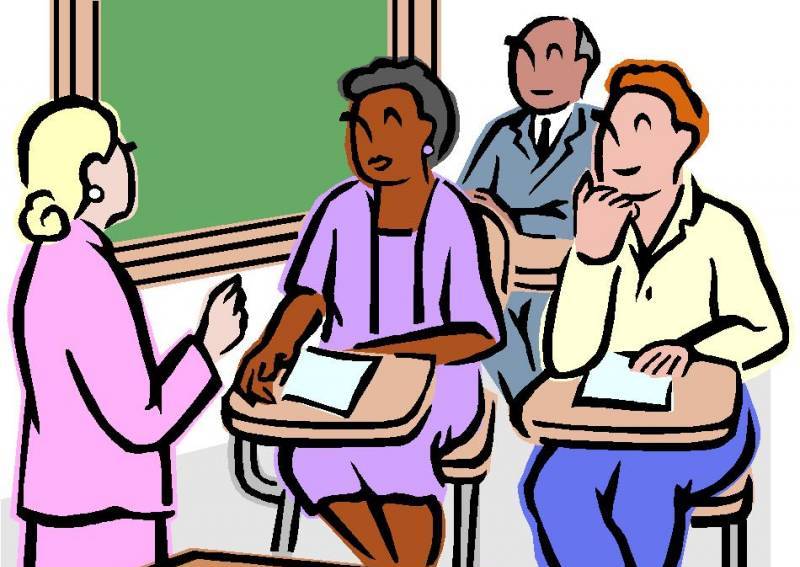                                                                           Воспитатель: Гилемханова Г.Ю.                                                                                         МБДОУ №67Нижнекамск, 2015 г.Консультация для родителей на тему:«Английский язык в дошкольном возрасте»Английский язык в детском саду – это весело, доступно и полезно всем малышам. Основной задачей изучения английского языка в детском саду является вовлечение ребенка в интереснейший процесс знакомства с другим языком и культурой страны изучаемого языка. Яркие и положительные впечатления, связанные с процессом изучения английского языка в детском саду, формируют у ребенка положительную мотивацию для его успешного изучения в школе. Особое внимание уделяется формированию правильного звукопроизношения, усвоению элементарной лексики языка и обучению основам построения фразы. Изучение английского языка ведется через игровые действия: рисунок, песни, стихи, использование аудио материалов.  Ученые доказали: у детей, которые в раннем возрасте начинают изучать второй язык, выше коэффициент умственного развития IQ, чем у сверстников. Им и дальше легко даются иностранные языки и знаковые системы, например, язык программирования. Но единого мнения по этому поводу нет. Некоторые считают, что начинать изучать второй язык надо после того, когда ребенок уже умеет говорить на родном языке, когда у него сформировались представления, на которые можно опереться при изучении иностранного языка. Опыт двуязычных семей показывает, что владение двумя языками не мешает развитию ребенка, а напротив, дает ему огромное преимущество над теми, кто говорит только на одном языке. Учить иностранный язык, будучи взрослым, намного тяжелее, чем в детстве. Все дело в особенностях детского восприятия, когда структура родного языка еще не утвердилась, и любой другой язык воспринимается так же естественно, как родной. Так что решать вам, дорогие родители: позволить ли своему чаду изучать иностранный язык в дошкольном возрасте или нет. А критерием, который поможет вам принять решение, может являться желание вашего ребенка посещать подобные занятия, где через 5-6 занятий вы сами увидите заинтересованность в изучении английского языка вашим ребенком. На занятиях в группах много внимания уделяется развитию артикуляционного (речевого) аппарата. Чем больше различных звуков ребенок слышит и пробует произнести, тем лучше он развивается. Родители дошкольников замечают, что некоторые слова по-английски они начинают говорить раньше, чем по-русски. И не удивительно – ведь слова, которые для малышей наиболее близки для произношения, часто по-английски произносить гораздо проще, чем по-русски. (Сравните: собака – dog - дог, кукла – doll - дол, кошка – cat - кэт, машина –car - ка.) Главное, чтобы ребенок ходил с удовольствием на занятия. Сейчас во многих детских садах работают педагоги дополнительного образования и обучают детей дошкольного возраста английскому языку. Но если в ДОУ такого специалиста нет, то возможны занятия у репетиторов. Каждый новый учебный год малышам добавляется новый пласт языка, который накладывается на предыдущий. Дети многократно повторяют пройденный материал, понимают, как употреблять в речи выученную ранее лексику и конструкции. Изучение английского языка в дошкольном возрасте отличается от изучении его в школе. Подобно развитию ребенка, говорящего на родном языке, после рождения дети только слушают взрослых, начинают их понимать и выполнять просьбы и, только спустя время, они учатся не только говорить, но и читать и писать, так и при изучении английского языка. В начале обучения стоит игра – развитие понимания устной речи (дошкольный возраст, и только после этого этапа дети читают и пишут, где познают грамматику изучаемого языка (школьный возраст).